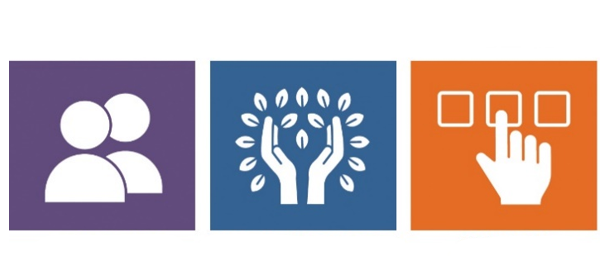 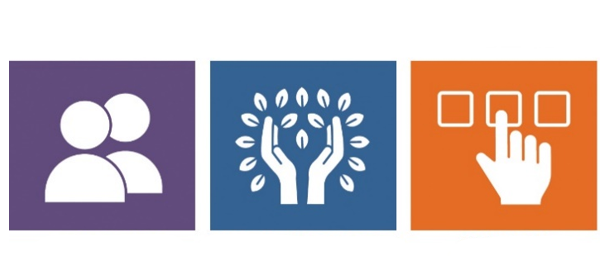 Часто задаваемые вопросы о программе Participant Directed ProgramВопрос. С чего мне начать, если я хочу самостоятельно управлять услугами в рамках программы Participant Directed Program Управления DDS?Ответ. Если вы хотите принять участие в программе Participant Directed Program (PDP), свяжитесь с координатором обслуживания по программам DDS.  Кандидат должен быть совершеннолетним лицом, отвечающим критериям на получение услуг от Управления DDS, иметь оценку своих потребностей и иметь право на выделение средств в рамках программ DDS.  Вы должны быть готовы к тому, что вам будет необходимо ознакомиться с различными аспектами программы PDP под руководством координатора обслуживания по программам DDS/личного помощника, назначенного DDS.Вопрос. С какого возраста можно принимать участие в программе Participant Directed Program?Ответ. Как правило, Управление DDS предоставляет услуги совершеннолетним лицам, достигшим 22 лет, после завершения ими обучения.  Лица, имеющие право участвовать в программе ASD (программа обслуживания лиц с аутизмом, не имеющих признаков интеллектуальных нарушений), могут воспользоваться услугами программы, если они закончили школу и им исполнилось 18 лет.  Участники программы DESE могут перейти на получение услуг по программе PDP.  Прочие ситуации должны обсуждаться с координатором обслуживания или сотрудником регионального отделения. Вопрос. Кто такой личный помощник, назначаемый DDS?Ответ. Личный помощник, назначаемый DDS — это, в большинстве случаев, координатор обслуживания по программам DDS, задача которого заключается в том, чтобы помочь участнику определиться с целями и потребностями.  Он помогает разрабатывать бюджет и создавать сеть ресурсов для получения услуг и поддержки.  Личный помощник, назначаемый DDS, оказывает помощь по разным аспектам программы Participant Directed Program.Вопрос. Что такое «служба финансового менеджмента», и как она связана с программой Participant Directed Program?Ответ. Управление DDS заключило договор с компанией, предоставляющей услуги финансового менеджмента, под названием Public Partnerships LLC (PPL).  Организация PPL осуществляет финансовые операции в соответствии с требованиями Управления DDS и процедурами, действующими на федеральном уровне и уровне штата. Раз в две недели она оформляет зарплатные чеки и/или осуществляет оплату. Кроме того, она выполняет проверку CORI и проверку биографических данных в национальной базе, обрабатывает анкеты работников, удерживает соответствующие налоги на федеральном уровне и уровне штата, направляет формы W-2 и 1099 (в январе), предоставляет отчеты по расчету заработной платы на протяжении всего года и отвечает за выплату пособий по нетрудоспособности.Вопрос. Удерживаются ли налоги из заработной платы работников?Ответ. Да. Налоги, удерживаемые из заработной платы работников включают: взносы на социальное страхование, налоги, связанные с программой Medicaid (налоги на заработную плату, предусмотренные Федеральным законом о страховых взносах), а также подоходные налоги, действующие на федеральном уровне и уровне штата, которые вычитаются из каждой зарплаты работника.  В январе организация PPL подготавливает и рассылает работникам ведомости заработной платы по форме W‐2.  Вопрос. Как найти работников?Ответ. Многие люди проявляют творческий подход и находят работников в своем окружении.  Работником может стать одноклассник, сосед, друг семьи или человек, найденный по объявлению или на таких сайтах, как RewardingWork.org, Care.com, Indeed.com и т. д.  В данном случае очень эффективными оказываются такие методы, как «сарафанное радио» и публикация объявлений о приеме на работу.Вопрос. Можно ли в качестве работника нанимать члена семьи?Ответ.  Участники не могут нанимать собственных супругов или законных опекунов.  Другие члены семьи могут выполнять функции работников и получать оплату за оказание каких-либо услуг только при условии, что они удовлетворяют определенным требованиям. Конкретные рекомендации по найму других членов семьи можно узнать у личного помощника, назначаемого DDS.Вопрос. Что должны сделать кандидаты для того, чтобы стать работниками?Ответ. Они должны заполнить заявку на соискание вакансии, что предусматривает согласие на проверку CORI и проверку биографических данных в национальной базе.  Такая заявка должна быть заполнена и одобрена до того, как они приступят к работе.  Вопрос. Может ли работник приступить к работе до завершения проверки CORI?Ответ.  Работник не имеют права начинать работу до завершения проверки CORI, и организация PPL не сможет оплатить время, отработанное работником до вышеуказанного момента. Это правило было разработано для того, чтобы защитить участника и его семью от рисков, связанных с наймом лица, не удовлетворяющего действующим на уровне штата требованиям к персоналу, оказывающим услуги в рамках программы.   Проверка биографических данных в национальной базе данных также является обязательной: речь идет о проверке отпечатков пальцев в федеральной базе.Вопрос. Что, если нанятое лицо не сможет выйти на работу?Ответ.  Программа Participant Directed Program предусматривает разработку резервного плана на случай, если нанятое лицо не может выйти на работу.  Один из его вариантов — найм нескольких работников.Вопрос. Каким образом определяется бюджет?Ответ.  Бюджет составляется с учетом имеющихся у участника потребностей, помощи, в которой он нуждается, а также того, с какой частотой требуется оказание услуг.  Руководитель регионального управления DDS должен определить общую сумму бюджета с учетом информации, полученной на основании проведенной оценки, а также доступных ресурсов.  Бюджет всех участников программы Participant Directed Program должен быть утвержден Управлением DDS.Вопрос. Каким образом участник может контролировать предусмотренные бюджетом расходы?Ответ. Участники могут просматривать свой бюджет в режиме реального времени на портале PPL.  Участники также могут анализировать и обсуждать свой бюджет с личным помощником, назначенным DDS. Вопрос. Что произойдет, если в конце финансового года остались неиспользованные средства?Ответ. Бюджет разрабатывается на финансовый год (с 1 июля по 30 июня) и предусматривает оплату услуг и помощи, в которых нуждается участник.  Неиспользованные средства нельзя перенести на следующий финансовый год, и они не выплачиваются участнику. Вопрос. Может ли участник приобрести «товары и услуги», например, членство в какой-либо организации, участие в мероприятиях, курсы и т. д.?	Ответ. Да. Он может приобрести товары и услуги, но это следует предварительно обсудить с личным помощником, назначенным DDS.  Запрос на оплату или возмещение расходов действителен только при наличии выписанного на PPL счета и/или квитанции. В данном случае требуется соблюдение рекомендаций и процедур, представленных Управлением DDS, которые описывают категории разрешенных и неразрешенных расходов, правил и процедур предварительного согласования, а также прочих требований к отчетности и контролю расходов. Вопрос. Существуют ли другие модели самостоятельного управления услугами помимо программы Participant Directed Program?	Ответ. Да. Программа Agency with Choice предусматривает точно такой же индивидуализированный подход к оказанию помощи и услуг, но при участии аттестованного поставщика услуг, использующего концепцию самостоятельного принятия решений участниками.  Другая модель — использование комбинации стандартных программ и программы Participant Directed Program.  	УПРАВЛЕНИЕ СОЦИАЛЬНОГО ОБЕСПЕЧЕНИЯ ЛЮДЕЙ С НАРУШЕНИЯМИ В РАЗВИТИИ ШТАТА МАССАСЧУСЕТС